CAS 119 ESTION ET ORGANISATION D’EXAMEN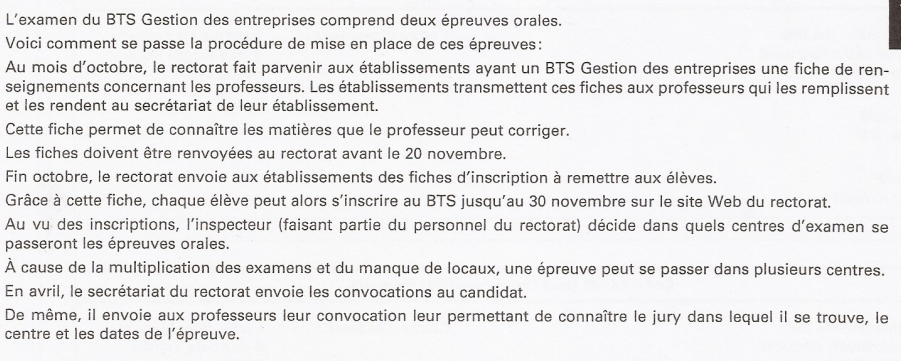 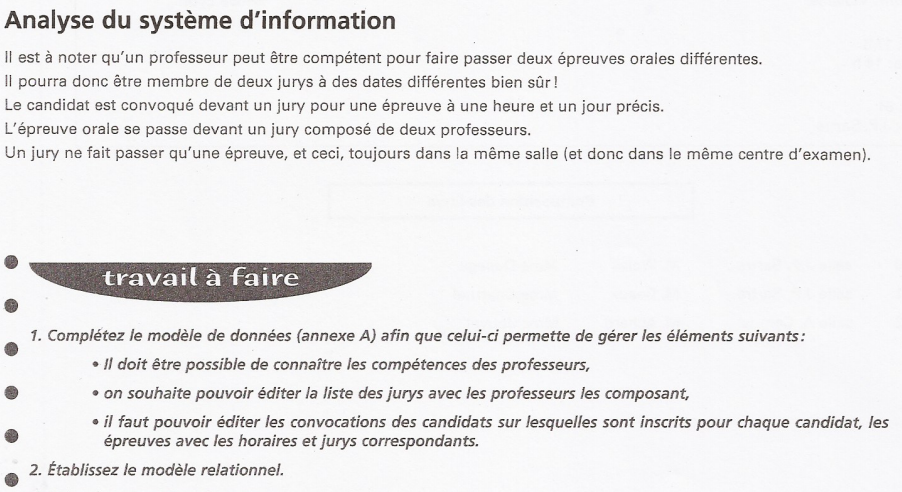 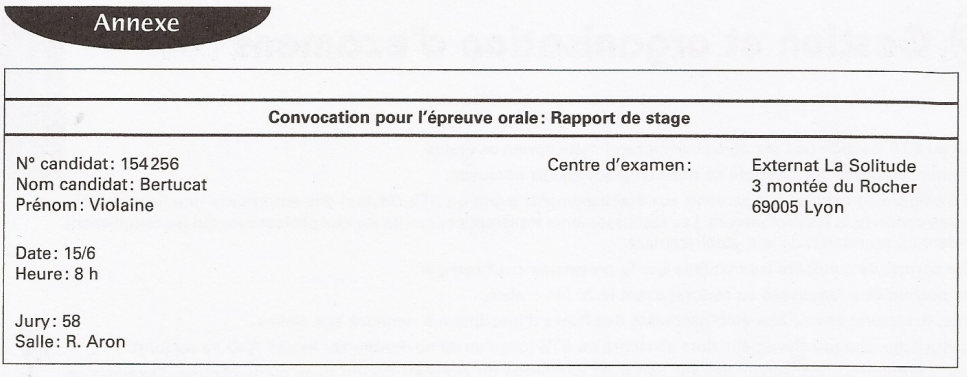 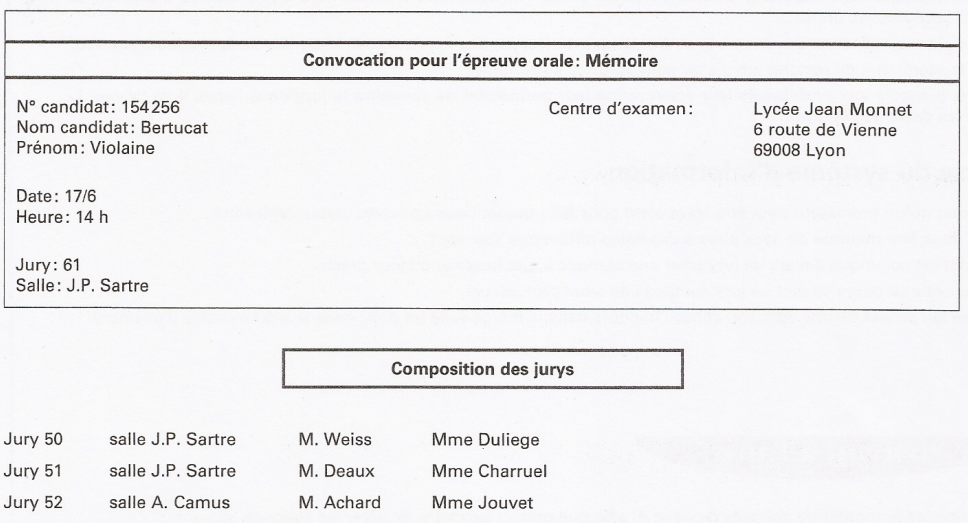 ANNEXE A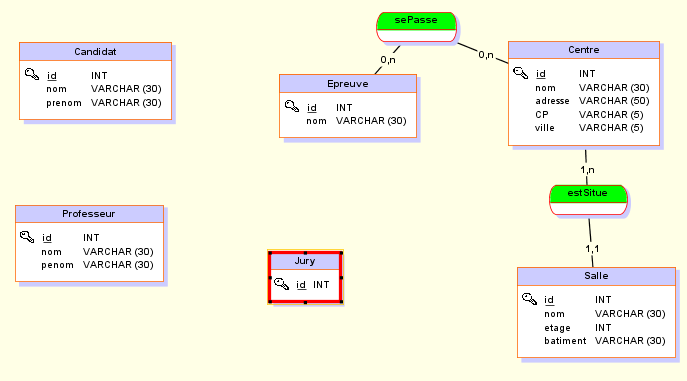 